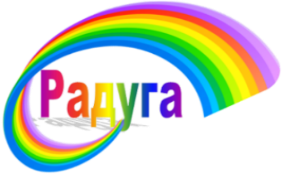 Муниципальное дошкольное образовательное учреждениедетский сад №5 «Радуга» ТМРПРОГРАММА «ШКОЛА МЛАДШЕГО ВОСПИТАТЕЛЯ» в рамках реализации проекта «Развитие кадрового потенциала в ДОУ»Тутаев СодержаниеЦелевой разделПояснительная записка………………………………………………...2Цели и задачи программы ……………………………………………..3Предполагаемый результат …………………………………………....3Содержательный разделСодержание программы ……………………….................................... 5Перспективный план работы……………….………………………….6Организационный разделМетоды программы…………………………………………………… 7Принципы программы………………………………………………….7Материально – техническое оснащение программы4.1.    Условия реализации программы……………………………………….8Материально – техническое оснащение………………………………8Критерии оценки эффективности выполнения программы……………...9Литература………………………………………………………………………….10Целевой разделПояснительная запискаС 1 января 2014 года вступил в силу приказ Минобразования и науки РФ «Об утверждении ФГОС дошкольного образования». На основе стандарта разрабатывается Программа дошкольного учреждения. Ее содержание обеспечивает развитие личности, мотивации и способностей детей в различных видах деятельности. В условиях модернизации дошкольного образования возрастает роль взаимодействия сотрудников дошкольного учреждения. Большое значение имеет согласованность в работе воспитателя и младшего воспитателя. Поэтому актуальной проблемой стала подготовка младшего воспитателя дошкольного учреждения, способного свободно мыслить и гармонично развивать ребенка. Он должен понимать основы педагогики,участвовать в проектировании и реализации воспитательных мероприятий в дошкольном учреждении. В целом главная миссия младшего воспитателя – всесторонняя поддержка дошкольников и помощь воспитателю в реализации воспитательного процесса  в соответствии ФГОС ДО.Единство требований обеспечивает достижение воспитательных, развивающих и обучающих целей и задач процесса образования за счет внедрения инновационных форм работы, повышения квалификации работников.Программа «Школа младшего воспитателя» соответствует требованиям, установленным следующими документами:1. Закон РФ от 29.12.2012г. № 273-ФЗ «Об образовании в Российской Федерации»;2. СанПиН 2.4.1.3049-13 «Санитарно - эпидемиологические требования к устройству, содержанию и организации режима работы дошкольных образовательных организаций»;3. Приказ от 17 октября 2013г. № 1155 «Об утверждении федерального государственного образовательного стандарта дошкольного образования»;4. Приказ Минздравсоцразвития РФ от 26 августа 2010 г. № 761н «Об утверждении единого квалификационного справочника должностей руководителей, специалистов и служащих, раздел «квалификационные характеристики должностей работников образования» (в ред. Приказа Минздравсоцразвития РФ от 31.05.2011 N 448н).Цели и задачи программыЦель: развитие профессиональной компетентности младших воспитателей в области сопровождения образовательного процесса в современном дошкольном образовательном учреждении.Задачи:расширить компоненты профессиональной компетентности младших воспитателей ДОУ, необходимые для организации повседневной работы, обеспечивающей создание условий для социально-психологической адаптации детей;систематизировать и обобщить знания по проблеме организации образовательного процесса в ДОУ;формировать практические навыки работы с детьми;развивать психолого-педагогическую рефлексивность;повышать общую и педагогическую культуру, инициативность, самообразование.Предполагаемый результатВ результате освоения данной программы младшие воспитатели должны:знать:приоритетные направления развития образовательной системы Российской Федерации; законы и иные нормативные акты, регламентирующие образовательную деятельность; Конвенцию о правах ребенка; основы педагогики, психологии, возрастной физиологии, гигиены, доврачебной медицинской помощи, теории и методики воспитательной работы; методы убеждения, аргументации своей позиции, установления контактов с воспитанниками разного возраста, их родителями (лицами, их заменяющими);правила охраны жизни и здоровья воспитанников, ухода за детьми; санитарно- гигиенические нормы содержания помещений, оборудования, инвентаря, правила внутреннего трудового распорядка образовательного учреждения; правила охраны труда и пожарной безопасности; особенности планируемых результатов освоения основной общеобразовательной программы дошкольного образования;уметь: оказать необходимую помощь воспитателю при реализации образовательных областей в соответствии с требованиями ФГОС и СанПиН; организовывать совместную и самостоятельную деятельность детей в процессе непосредственно образовательной деятельности и режимных моментов;владеть:современными технологиями взаимодействия с детьми, способствующими развитию у воспитанников интегративных качеств личности; методическими подходами сопровождения самостоятельной деятельности детей, в том числе с учетом региональных особенностей, в соответствии с ФГОС; методическими разработками, новой литературой и иными источниками информации в области организации взаимодействия с детьми дошкольного возраста;обладать: профессиональными компетенциями, включающими в себя способность руководствоваться в профессиональной деятельности законодательными и иными нормативно-правовыми документами для решения соответствующих профессиональных задач; выбирать наиболее эффективные формы, методы и средства взаимодействия с воспитанниками; осуществлять оценочно-ценностную рефлексию.Особенностьюявляется создание практико- ориентированного продукта из сферы собственных творческих интересов (вязание, квиллинг, тестопластика, поделки из потолочной плитки) - материалы для обогащения предметно-развивающей среды ДОУ.Содержательный разделСодержание программыНаправления деятельности:- наработка практических навыков по таким направлениям работы, как планирование и организация воспитательного процесса в ДОУ;- ознакомление со здоровьесберегающими технологиями;- создание практико- ориентированного продукта из сферы собственных творческих интересов (вязание, квиллинг, тестопластика) - материалы для обогащения предметно-развивающей среды ДОУ;- участие в показах разных форм практического взаимодействия с детьми совместно с педагогом (дежурств, проведение подвижных, сюжетно – ролевых игр и т.д.).- участие младших воспитателей в мероприятиях группы, исполнение ролей в праздниках, театрализованных постановках.Формы повышения компетенции младших воспитателей в ДОУ:-инструктаж младших воспитателей администрацией ДОУ; периодически повторный инструктаж в целях напоминания должностных обязанностей, прав и ответственности;-мониторинг исполнения должностных обязанностей;-обучающие семинары;-введение системы поощрений младших воспитателей, соответственно выполняющих должностные обязанности.Перспективный план работыОрганизационный разделМетоды программыДискуссииБольшим успехом пользуются дискуссии, в рамках которых младшие воспитатели делятся своими трудностями и проблемами, и совместно ищут  пути их решения.  Работа с инструктивно-директивными документамиМладшим воспитателям предлагается ознакомиться с каждым из них, соотнести весь изложенный материал со своей работой. Метод игрового моделированияДанный метод повышает интерес, вызывает высокую активность, совершенствует умения в разрешении реальных проблем.Принципы программыПринцип сотрудничества и диалога - созданиеатмосферы доброжелательности, эмоциональной раскрепощенности.Принцип системности - непрерывность обучения, накопления опыта.4. Материально – техническое оснащение программыУсловия реализации программыВ состав «Школы младшего воспитателя» входят заведующий МДОУ, старший воспитатель, воспитатели, медицинские работники, педагог – психолог, младшие воспитатели.         Занятия в «Школе младшего воспитателя» проводятся один раз в месяц, согласно плануработы.Материально – техническое оснащение программыМатериально-техническое оснащение программы включает набор технических, компьютерных и методических средств обучения:проекторкомпьютерэкранколонкиинтерактивная доскавыход в Интернетпринтер для печати икопированиякомплект нормативно-правовых документов ДОУметодическая литература подошкольномувоспитаниюКритерии оценки эффективности выполнения программыЛитератураАбрамова Г.С. Введение в практическую психологию. -Брест, БГПИ, 1993Баряева Л. и др. «Родник» - программа социокультурногоразвития детей // Дошкольное воспитание. - 2001 - № 2Белкин А.С. Основы возрастной педагогики. Учебноепособие для студентов высших пед. учебных заведений. - М.: Изд.Центр «Академия», 2000Бреслав Г.М. Эмоциональные особенности формированияличности в детстве. Норма и отклонения. - М., 19905. Буре Р.С., Лисина В.Р. Общение воспитателя с ребенком как средство гуманизации педагогического процесса. В сб. Гуманизация педагогического процесса дошкольных учреждений. - Магнитогорский гос. пед, институт/Под ред. Т.М. Бабуновой. А.П. Троян, - Магнитогорск, 19956. Ветохина, А.Я. Нравственно-патриотическое воспитание детей дошкольного возраста. Планирование и конспекты занятий. [Текст]: Методическое пособие для педагогов. / А.Я Ветохина, З.С. Дмитренко, Е.Н. Краснощекова, С.П. Подопригора, В.К. Полынова, О.В. Савельева. - СПб. «ООО Изд. «Детство-пресс», 2010    7. Выготский Л.С. Игра и ее роль в психическом развитии ребенка // Вопросы психологии. - 1966 - № 6    8. Изард К. Эмоции человека/ Под ред. Л.Я. Гозмана. М.С. Егоровой - М.,1980    9. Как помочь ребенку войти в современный мир? /Под ред. Т.В. Антоновой; Московский департамент образования. Центр «Дошкольное детство» - М., 1995   10. Карпова С.Н., Лысюк Л.Г. Игра и нравственное развитие дошкольников. - М., 1986   11.Клюева Н.В., Касаткина Ю.В. Учим детей общению. - Ярославль: Академия развития, 1996  12. Князева О. Новое направление в дошкольном образовании - развитие социальной компетентности дошкольников//Дошкольное воспитание.1998-№9№ п\пСодержаниеМесяц проведенияПреподаватель1.Взаимосвязь воспитателя и младшего воспитателя в педагогическом процессе и повседневной жизни детейТребования к результатам освоения программысентябрьВоспитательСт. восп-ль2.Санитарно-гигиенические нормы содержания помещений, оборудования, инвентаряПравила внутреннего трудового распорядка образовательного учреждения, внешний вид, этикет, культура общенияоктябрьМед.работникЗаведующий3.Профессиональная деятельность младшего воспитателя в ДОУ: роль и функции в организации воспитательно-образовательного процессаКвалификационные характеристики помощника воспитателяноябрьСт. восп - льЗаведующий4.Хозяйственно-бытовой труд и роль младшего воспитателя в нейдекабрьМед.работник5.Взаимодействие воспитателя и младшего воспитателя.январьВоспитатель6.Организация детей на прогулкуфевральВоспитатель7.Типы высшей нервной деятельности человекамартПсихолог8.Обязанности помощника воспитателя в совместной деятельности с воспитанниками, самостоятельной деятельностиапрельСт. восп-ль9.Роль младшего воспитателя в воспитании детей своей группымайСт. восп-льРезультатОсновные показатели оценки результатаОсуществлять помощь воспитателю в организации образовательной деятельностиПедагогически целесообразная организация образовательной деятельности в дошкольных образовательных учрежденияхИспользовать знания и практический опыт по организации и анализу образовательного процесса, методике подготовки и проведения игровой, трудовой, продуктивной деятельности,развлечений, общения детей– Знание основ организации, проведения и анализа образовательного процесса, методики подготовки и проведение различных видов деятельности.– Соответствие проводимых мероприятий требованиям методики.– Педагогически целесообразная подготовка и организация.– Выполнение самоанализа деятельности в соответствии с требованиями.Применять классические и современные методы воспитания с учетом возрастных, психологических и физиологических особенностей детей– Соответствие применения классических и современных методов воспитания требованиям методики.– Педагогически целесообразный выбор классических и современных методов воспитания.Принимать участие в проведении родительских собраний, привлекать родителей к организации и проведению мероприятий в группе и образовательном учрежденииОказание помощи воспитателю в организации и проведении разнообразных форм работы с семьей. Привлечение родителей к проведению совместных мероприятий